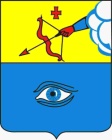 ПОСТАНОВЛЕНИЕ21.07.2022                                                                                                       № 18/15 г. ГлазовО проведении конкурса программ (проектов) социально ориентированных некоммерческих организаций для предоставления им грантов в форме субсидий в 2022 годуВ целях развития гражданской активности населения по решению социально значимых вопросов города и поддержки социально ориентированных некоммерческих организаций, в соответствии с Федеральным законом от 06.10.2003г. № 131-ФЗ «Об общих принципах организации местного самоуправления в Российской Федерации», Федеральным законом от 12.01.1996г. № 7-ФЗ «О некоммерческих организациях», руководствуясь  Уставом муниципального образования «Город Глазов», постановлением Администрации от 31.05.2021 № 11/19 «Об утверждении Порядка предоставления грантов в форме субсидий из бюджета муниципального образования "Город Глазов” социально ориентированным некоммерческим организациям, предоставляемых на конкурсной основе» (в ред. от 12.07.2022 №11/19), П О С Т А Н О В Л Я Ю :Провести конкурс программ (проектов) социально ориентированных некоммерческих организаций для предоставления им грантов в форме субсидий в 2022 году (далее конкурс) по направлению: «Повышение качества жизни ветеранов».Разместить 1 августа 2022 года объявление о проведении конкурса на официальном сайте муниципального образования «Город Глазов» в информационно-телекоммуникационной сети «Интернет» в разделе Глазов/Жителям/Социальная сфера/Грантовые конкурсы (http://glazov-gov.ru/city/cityzen/socs/grant/index.php).Установить срок подачи заявлений на участие в конкурсе с 11  августа по 12 сентября 2022 года по адресу: г. Глазов, ул. Динамо, 6, приемная Администрации города, каб.224. Режим работы: понедельник – пятница с 08-00 до 17-00, перерыв с 12-00 до 13-00.Установить дату и место рассмотрения заявлений на участие в конкурсе:   19 сентября 2022 года  по адресу: г. Глазов, ул. Динамо, 6,  каб. 205.Настоящее постановление подлежит официальному опубликованию.Контроль за исполнением настоящего постановления возложить на заместителя Главы Администрации города Глазова по социальной политике.Администрация муниципального образования «Город Глазов» (Администрация города Глазова) «Глазкар» муниципал кылдытэтлэн Администрациез(Глазкарлэн Администрациез)Заместитель Главы Администрации города Глазова по социальной политике  О.В.Станкевич